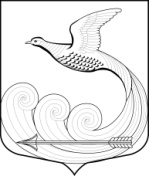 Местная администрациямуниципального образования Кипенское сельское поселениемуниципального образования Ломоносовского муниципального районаЛенинградской областиПОСТАНОВЛЕНИЕот 22.01.2024 г. № 37д. КипеньО признании утратившим силу постановления главы местной администрации муниципального образования Кипенское сельское поселение муниципального образования Ломоносовского муниципального района Ленинградской области  от 24.05.2013 № 51/4 ««Об утверждении Порядка размещения сведений о доходах, об имуществе и обязательствах имущественного характера, предоставляемых лицами, замещающими должности руководителей муниципальных учреждений и членов их семей на сайте МО Кипенское сельское поселение МО Ломоносовского муниципального района Ленинградской области и предоставления этих сведений средствам массовой информации для опубликования»	В соответствии с Федеральным законом от 06.10.2003 № 131-ФЗ «Об общих принципах организации местного самоуправления в Российской Федерации», Приказом Министерства труда и социальной защиты РФ от 7 октября 2013 г. N 530н "О требованиях к размещению и наполнению подразделов, посвященных вопросам противодействия коррупции, официальных сайтов федеральных государственных органов, Центрального банка Российской Федерации, Пенсионного фонда Российской Федерации, Фонда социального страхования Российской Федерации, Федерального фонда обязательного медицинского страхования, государственных корпораций (компаний), иных организаций, созданных на основании федеральных законов, и требованиях к должностям, замещение которых влечет за собой размещение сведений о доходах, расходах, об имуществе и обязательствах имущественного характера", местная администрация Кипенского сельского поселения постановляет:Признать утратившим силу  постановление главы местной администрации муниципального образования Кипенское сельское поселение муниципального образования Ломоносовского муниципального района Ленинградской области 24.05.2013 № 51/4 ««Об утверждении Порядка размещения сведений о доходах, об имуществе и обязательствах имущественного характера, предоставляемых лицами, замещающими должности руководителей муниципальных учреждений и членов их семей на сайте МО Кипенское сельское поселение МО Ломоносовского муниципального района Ленинградской области и предоставления этих сведений средствам массовой информации для опубликования».Разместить настоящее постановление на официальном сайте Кипенского сельского поселения в информационно-телекоммуникационной сети Интернет. Контроль за исполнением настоящего постановления  оставляю за собой.Глава Кипенского сельского поселения                                                                   М. В. Кюне